Тендерні та інші оголошенняТендерне оголошення – Закупівля послуг оренди офісу в рамках реалізації Проєкту «Спецпроєкт 12» /Договір про надання гранту ІСАР Єднання  № 001-USINFO/15-08 від 20.08.2021/ КИЇВ, УКРАЇНА 02 серпня 2021 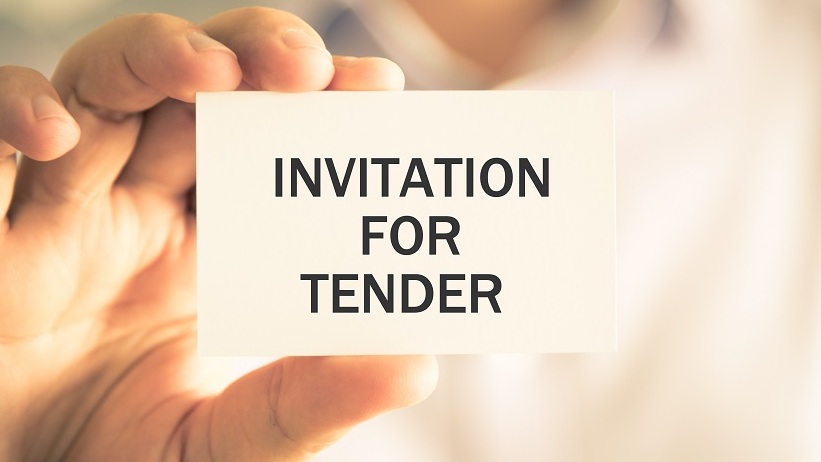 Громадська організація «Творче об’єднання «ВАВИЛОН 13» оголошує тендерну закупівлю послуги оренди офісу під час реалізації Проєкту «Спецпроєкт 12» за підтримки ІСАР Єднання. Предмет послуг: оренда офісного приміщення – робочого простору для забезпечення роботи команди, авторів під час виробництва та реалізації Проєкту, організації зустрічей, обговорень, безпосередньої роботи над Проєктом, зберігання матеріалів, документів, підготовки звітності.Вимоги до офісного приміщення: розташування – м Київ, район: м. Золоті Ворота – Львівська площа – Софійська площа /поряд з місцем розташування основного офісу Громадської організації/, площа – 25-35 кв.м., оснащення: офісні столи та стільці, оргтехніка, шафи для складання та тимчасового зберігання документів, фліпчарт.  Очікуваний термін надання послуг: 18 місяців під час реалізації Проєкту, у період орієнтовно з 20-28 серпня 2021 року (точна дата буде відома після підписання договору про надання гранту) по кінець лютого 2023 року. Тендерні пропозиції (у сканованому вигляді) необхідно надсилати на електронну адресу 3kokotliar@gmail.com з темою листа «Тендерна пропозиція «послуги оренди офісу» Проєкт «Спецпроєкт 12» до 18:00 20 серпня 2021 року за київським часом.Будь-які запитання щодо тендеру повинні бути надіслані до 15:00 18 серпня 2021 року (київський час) на електронну скриньку 3kokotliar@gmail.com з темою листа: QUESTIONS_Тендерне оголошення – Закупівля послуг оренди офісу.Критерії відповідності  • фізична особа, фізична особа-підприємець або юридична особа, зареєстрована відповідно до законодавства України, і яка має право надавати вказані послуги;       •   наявність нерухомого майна у власності/оренді/на іншій законній підставі, яке відповідає предмету та вимогам тендерного оголошення та може бути передане в оренду, як офісне приміщення Громадській організації для тимчасового користування на період роботи команди над реалізацією Проєкту. Документи, які необхідно подати для участі у тендері:Реєстраційні документи (скановані копії оригіналів українською мовою);Тендерна пропозиція (за зразком, що додається до тендерного оголошення, у сканованому вигляді), у якій описано:а) пропозиція щодо вартості послуг /ціни за одиницю/;b) відповідність учасника кваліфікаційним критеріям.  Всі документи мають бути подані українською  мовою.